Câu 2: Cho hình bình hành ABCD. Gọi E là trung điểm của AB, F là trung điểm của CD. Chứng minh rằng: DE = BFLời giải: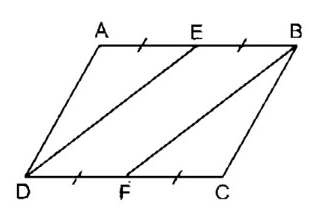 Ta có: AB = CD (tính chất hình bình hành)EB = 1/2 AB (gt)FD = 1/2 CD (gt)Suy ra: EB = FD (1)Mà AB // CD (gt)⇒ BE // FD (2)Từ (1) và (2) suy ra tứ giác BEDF là hình bình hành (vì có một cặp cạnh đối song song và bằng nhau)⇒ DE = BF (tính chất hình bình hành)